У ВОЙНЫ НЕ ЖЕНСКОЕ ЛИЦО(Рассказ об участнице Сталинградской битвы Беляевой Таисии Яковлевне, подготовленный отрядом «Данко» Тихвинского поселения)Качается рожь несжатая,Шагают бойцы по ней.Шагаем и мы, девчата,Похожие на парней.Нет, это горят не хаты – То юность моя в огне.Идут по войне девчата, Похожие на парней. Таисия Яковлевна Беляева (в девичестве Жарикова) родилась и жила долгое время в деревне Большая Плавица. Это очень веселая, жизнерадостная женщина. Смотришь в ее глаза и не веришь, что она была на войне, видела смерть, знает цену победы. У нее хранятся награды: «За Оборону Сталинграда», «За оборону  Кёнигсберга». Свято бережёт она Гвардейский значок. На службу Таисия была призвана 2 мая 1942 года. Сначала попала в Воронеж, где прошла курс обучения в клубе Коминтерна. Вместе с ней училось 700 девушек, потом их стали распределять на группы и с заданием направлять на фронт. Группу, в которую попала наша героиня, состояла из 23 человек. Сначала их отправили  в Россошь, а уж на станции Щепкино получили работу. Девушки входили в роту связи 30-го отдельного гвардейского полка 4-го Украинского фронта.  Было 4 полка самолётов, 3 из них летали днём, а один – ночью. Вся информация, зашифрованная с помощью азбуки морзе,  проходила через руки девушек. Все  полученные сведения нужно было обработать и  передать, при чем сделать это следовало не только быстро, но и точно, чтобы не подвести товарищей  в тяжёлое военное время. А самым страшным было то, что с необходимыми донесениями часто нужно было перебегать по лесу ночью – так было безопасней. Вспоминает Таисия Яковлевна и о том, как однажды в сильный мороз их полк переводили в другое место, и её ноги примёрзли к подошве сапог.Таисия Яковлевна видела Сталинград военной поры. Прошла от Волги по родной земле, которую и она освобождала, дошла до Восточной Пруссии, под Кёнигсбергом завершила военный путь. 25 августа 1945 года, закончив службу, вернулась домой. Мужу Таисии Яковлевны пришлось пережить не меньше, чем будущей супруге: он прошёл блокаду Ленинграда. Познакомились молодые люди в 1947 году и вскоре сыграли свадьбу. Всю жизнь работала Таисия Яковлевна бухгалтером в  сельпо, в колхозе им.Калинина и совхозе «Плавицкий». Была очень активной участницей общественно-полезных дел в своём селе и по месту работы.  В семье Беляевых было 4 детей, потом 6 внуков и теперь уже 6 правнуков. Сейчас женщина  проживает в городе Воронеже с дочерью Татьяной. Как и все советские, закаленные войной, люди, она мечтает лишь об одном: «Пусть на Земле будет мир!» 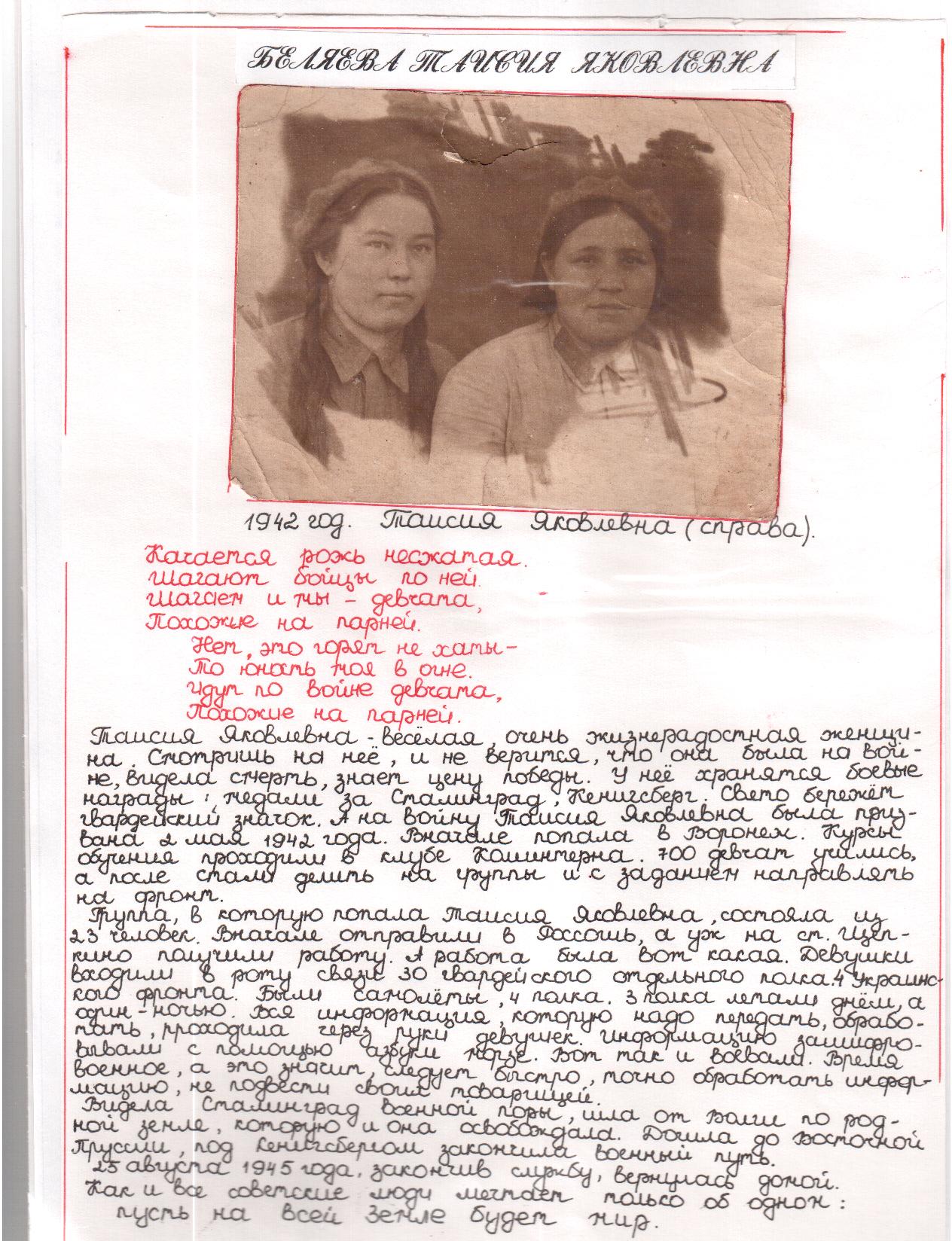 …………………..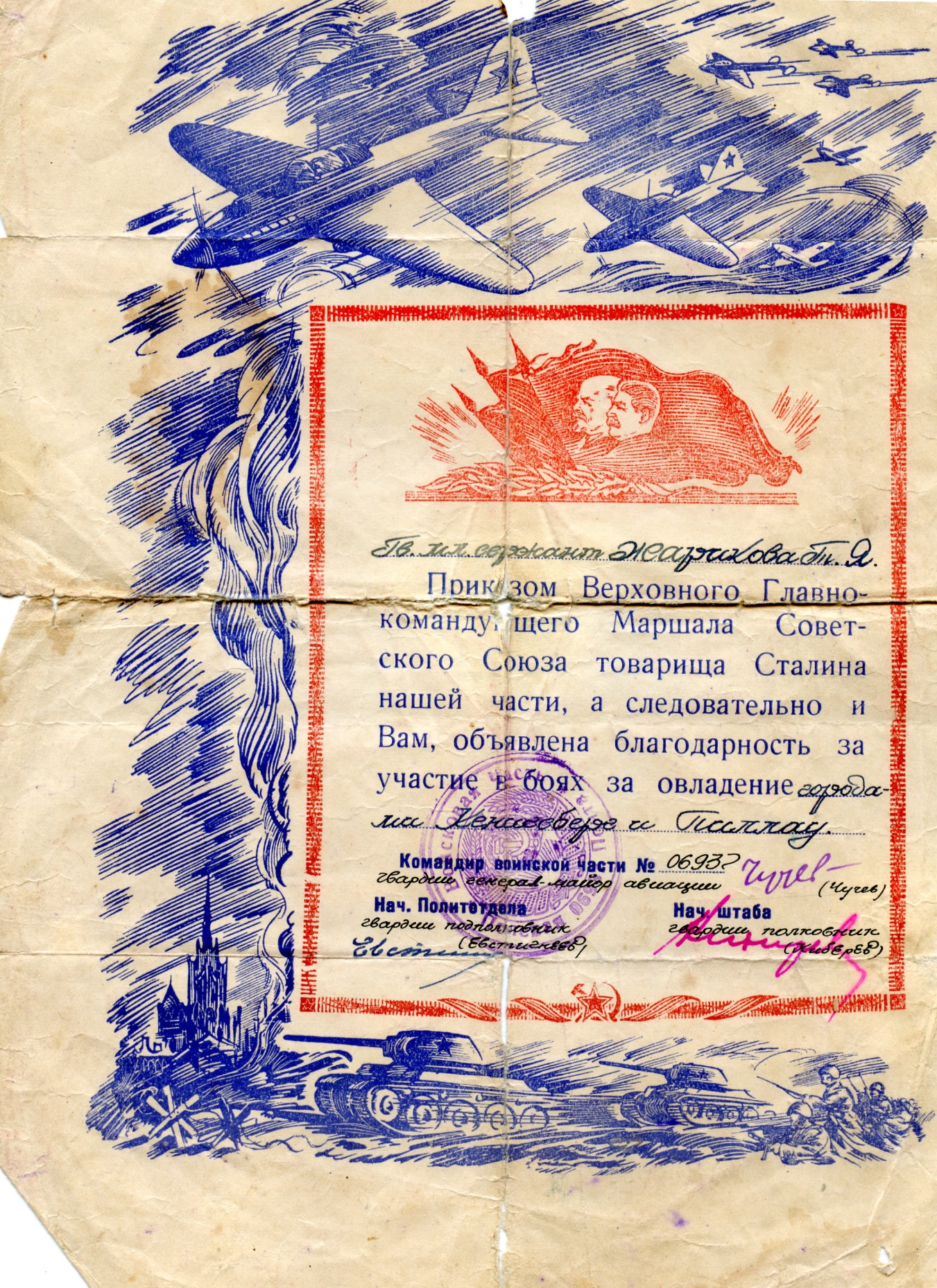 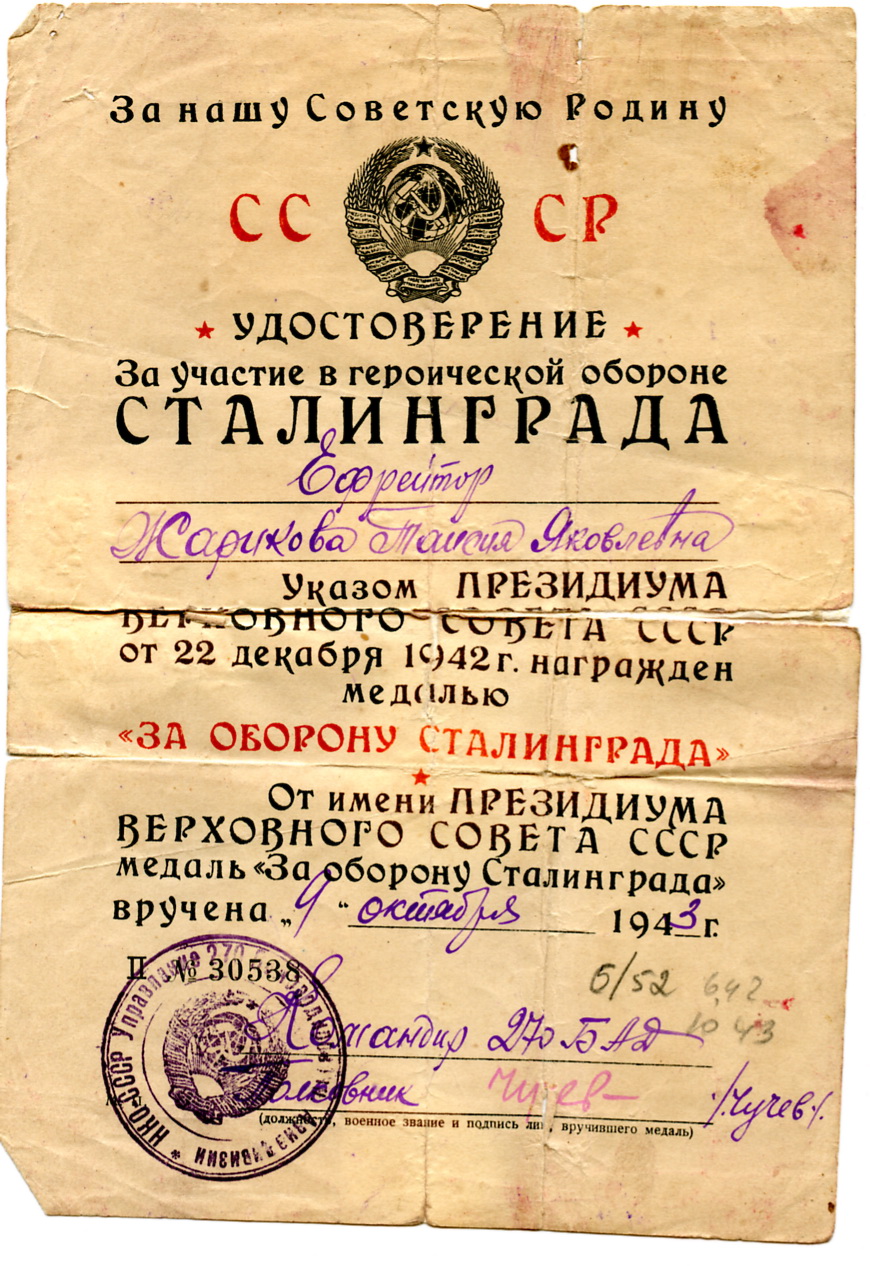 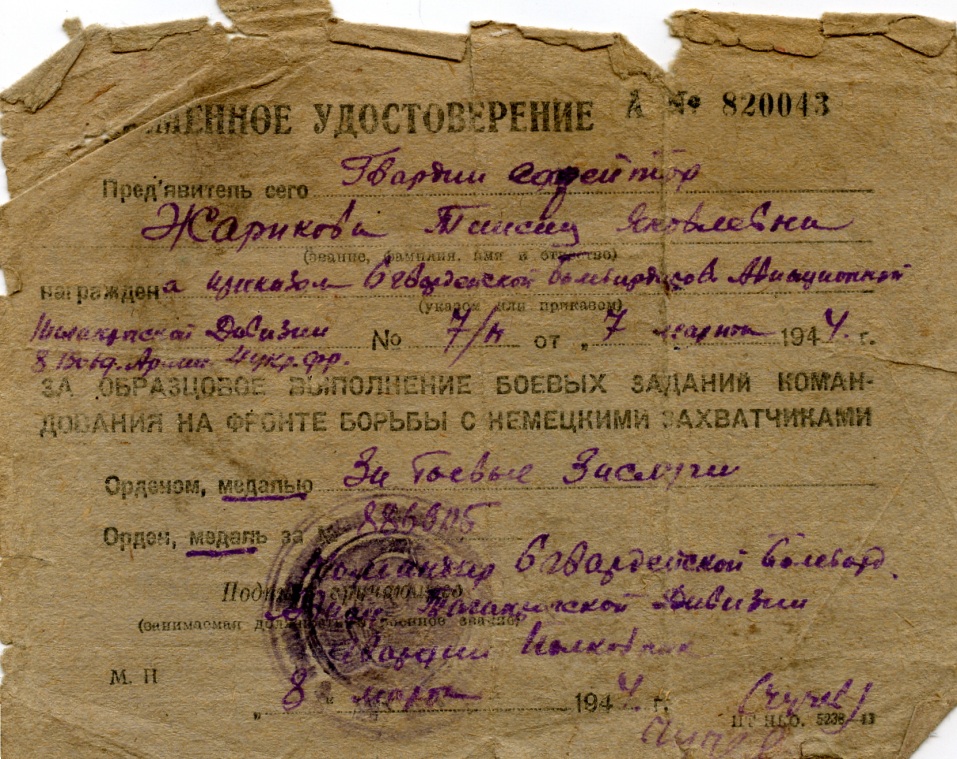 